Staff CV Form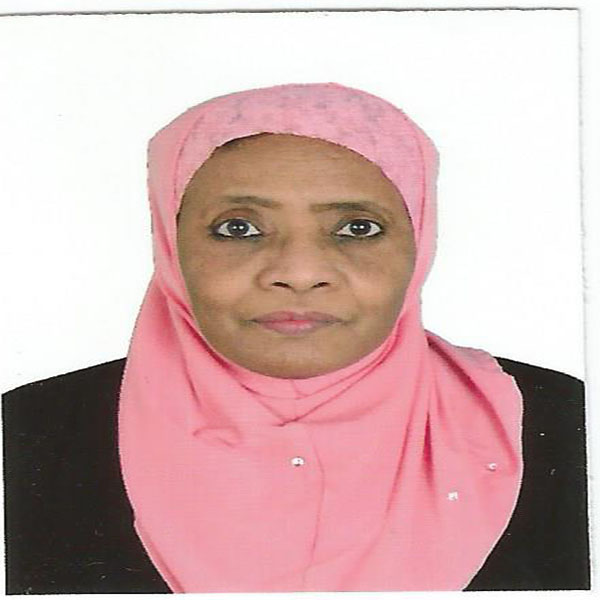 Personal InformationPersonal InformationFull NameNawal Mahgoub Suliman MohammedBirth Date4.1.1963Birth PlaceMahmiyaSpecializationChemistryPositionAssistant ProfessorAddressChemistry DepartmentFaculty of Education P.O.box 406 Omdurman  Emailnawal.mahgoub@uofk.eduPhone0965321772Extension-FacultyEducationDepartmentChemistryLinksGoogle Scholar https://scholar.google.com/citations?user=jxqQ7vAAAAAJ&hl=arResearch Gethttps://www.researchgate.net/profile/Nawal_SulemanQualification InformationQualification InformationBachelorBachelor of science and education with honors degree Second class –Division 1( Chemistry) -Faculty of Education –Khartoum University -Sudan– (15/12/1988)MastersMSc in Chemistry- Graduate College –Khartoum University-Sudan (18/10/1995).DoctoratePh.D. in Chemistry- Ibn Alhaitham Faculty of Education –Bagdad University -Iraq (6/7/2000)Expertise-Teaching Assistant- Faculty of Education –Khartoum University (1/10/1990-2/7/2000).-Assistant Professor: Chemistry Department- Faculty of Education –Khartoum University (3/7/2000-1/9/2002).- Member of the discussion committee of a Master thesis (the study of chemistry curricula) - Faculty of Education –Khartoum University (2.5.2001).-Assistant Professor at the University of Riyadh for Girls College of Education in Zulfi from 2002 - 2011. (Head of the Department of Chemistry 2008 - 2010)- Saudi Arabia- Assistant Professor: Zulfi Faculty of Education –Majmmah University - Saudi Arabia (1/9/2002 -5/6/2017).- Assistant Professor: Zulfi Faculty of Science –Majmmah University- Saudi Arabia (5/6/2017-5/6/2018).-Member of the Quality Team, Department of Chemistry- Zulfi Faculty of Education –Majmmah University- Saudi Arabia- Coordinator of the Unit of Scientific Research and Graduate Studies Zulfi Faculty of Education –Majmmah University Zulfi Faculty of Education –Majmmah University- Saudi Arabia - Community Service Coordinator- Zulfi Faculty of  Education –Majmmah University- Saudi Arabia- Coordinator of the electronic portal of the Department of Chemistry- Zulfi Faculty of Education –Majmmah University- Saudi Arabia-Member of the Planning Committee, Department of Chemistry- Zulfi Faculty of Education –Majmmah University- Saudi Arabia- Member of the Employment Committee, Chemistry Department- Zulfi Faculty of Education –Majmmah University. Saudi Arabia-Assistant Professor: Chemistry Department- Faculty of Education –Khartoum University (2/12/2018-now).- Coordinator of primary Bachelor of science and education( science/mathematics and mathematics/science  Faculty of Education –Khartoum University (17/1/2019)Academic InformationTeaching-Organic Chemistry (1)Organic Chemistry (2)-Physical organic chemistry- Heterocyclic chemistry- Polymers and oil- Natural products- Spectra of organic compounds- Mechanics of organic reactionsSupervision- Co-supervisor of a Master thesis (Determination of Trace Elements in Ground Water by Two Preconcentration Methods Using Atomic Absorption Spectrometry- Faculty of Education –Khartoum University (6.11/2004).- Co-supervisor of a Ph.D. thesis Eiman Mubarak Synthesis and characterization of Environmentally Friendly Composites from Polypropylene and Some Esterified Plant's Fiber (2022) Administrative- Head of Department: Chemistry Department -Faculty of Education –Khartoum University (1/4/2001-1/9/2002).-Head of the Department of Chemistry - College of Education in Zulfi - University of Riyadh for Girls from 2008 - 2010- Saudi Arabia- Head of Department: Chemistry Department -Faculty of Education –Khartoum University (1/11/2022-now).ScholarshipsPh.D. Study,Iraq,1996Grants- Sixth position - Dean of the Faculty of Education in Zulfi for the academic year 2010-2011, Majmaah University, Saudi Arabia- First position - Prize of Zulfi Faculty of Education 2015, Majmaah University, Saudi Arabia- First position - Award of the Director of the University of the Quality and excellence of 2015, Majmaah University, Saudi Arabia- First position at the university level in activating the e-learning system 2015, Majmaah University, Saudi ArabiaPublications1- Nawal M.Suliman , Abuelgasim Abbaker Abed Elrasoul Mohammed and El Jali El Obeid El Hasssn. Preparation of some polyamides of diaminodibenzo-18-crown-6 and studying their liquid crystalline properties, J.of .Ed. U.of Khartoum), 2012; 6, 4-22.  2-Nawal Mahgoub Suleman ,Uses of some monomers and polyamides of aminodibenzo-18-crown-6 in solid-liquid extraction of potassium permanganate, dichromate, chromate, thiocyanate and nitrate , 2012, Sudan Journal of Science SJS,5(1),1-12.3- Nawal M Suleman, Ibtihag A Mohammad, Sultanah S Almesned, Alanood A AljaghwaniMeasurements of Some Trace Elements in Street Dust  from Hai Elsdeeg and Smnan in Zulfi Province  at  Saudi Arabia Using Inductively Coupled Plasma-Mass Spectrometer. World Environment; 2012; 2(6), 135-1394- Nawal M Suleman, Ibtihag A Mohammad, Sultanah S Almesned, Alanood A AljaghwaniSome Trace Elements in Zulfi Streets Dust .American Journal of Chemistry ;2013, 3(1): 10-135- Nawal M. Suleman, Spectroscopic Determination of Some Trace Elements as Pollutants in Fruit Dates Palm and Agricultural Soils at Zulfi Province(Saudi Arabia), Science Journal of Analytical Chemistry, 2014; 2(3): 11-166-Amani H. Ahmed and Nawal M. Suleman , Monitoring And Determination of Heavy Metals as Pollutants in Tomato Agricultural Greenhouse Soils at Zulfi Province, International Journal Scientific Research, 4, - 340-343 ,2015. 7-Mohamed Ezeldin, Abdelnabi A. Elamin, Ali M. Masaad, Nawal M. Suleman, Alsiddig O. Ahmed, effect of x-ray radiation on some physicochemical characteristics of diesel fuel. American Research Thoughts; 2015, 1(12), 2862-2870,8-Moh .Ezeldin, Ali. M. Masaad, Nawal M. Suleman and Abualreish.M. J. A.Effect of Diethylamine on Physicochemical Properties of Reformat Gasoline, American Journal of Scientific Research; 2015, 106, 88-96.http://www.americanjournalofscientificresearch.com9-Mohamed Ezeldin, Suleiman A. G. Nasir , Ali M. Masaad , Nawal M. Suleman, Determination of Some Heavy Metals in Raw Petroleum Wastewater Samples Before and After Passing on Australis Phragmites Plant. American Journal of Environmental Protection 2015; 4(6): 354-357. 10-Nawal M. Suleman, I. ElAgib, Quantitative and Qualitative Analysis of Sand in Nafud Desert at Zulfi Province using (ICP-MS) Spectroscopic Technique, Journal of Engineering and Applied Sciences2015; 2(1): 17-26. 11-Abdelnabi A. Elamin , Mohamed Ezeldin, Ali M. Masaad, Nawal M. Suleman, Effect of Magnetic Field on Some Physical Characteristics and Cetane Number of Diesel Fuel, American Journal of Applied Chemistry 2015; 3(6): 212-216.12- Atta G. Attaelmanan · Nawal M. Suleman · Ibrahim A. El Agib ·Hamed An Al-Sewaidan. Assessing silicon deposits in Zulfi province, Saudi Arabia, using XRF and XRD techniques: Assessing silicon deposits using XRF and XRD techniques, X-Ray Spectrometry; 2016. 45(6), 325-329. 13- Drs.Eljack, Alfayes, Suleman and Alabdan. Organic Chemistry Virtual lab, International Journal of (*) Mathematics and computer Science, 15(1), 309–32314- Sumia A. Nimir , Dr. Eljali Elobeid Elhassan , Nawal M. Suleman , Nada Omer Abdellah (2020). Analysis of   some Heavy Metals in Soil samples collected from Elabedia Traditional Gold Mining area- Sudan. Journal of Scientific and Engineering Research, 7(3):58-64.15- Elnazeer H.M. Elageed , Abuelgasim A.A. Mohammed , Guohua Gao , Nawal M. Suleman . One-pot conversion of arylamines, DEC and ethylene oxide to oxazolidinones catalyzed by ionic liquids . Asian Journal of Green Chemistry  5 (2021) 125-134 .16- Nawal M. Suleman .The extent of trace metals pollution in fruits dates palm and associated soil of Zilfi Province, Saudi Arabia. Journal of The   Faculty of Science and Technology .JFST 2019 (6), 40-47.17- Eiman M Eltyeb, Ibrahim M Ahmed, Aluelgasim AA Mohammed, Nawal M Suleman. Determination of protein structures, content, moisture content and lead amount in eight commercial Nile fish in Khartoum state-Sudan.         Journal of Faculty of Education,16(1),233-256.18- Eiman M. Eltyeba, Abuelgasim A. A. Mohammed and. Extraction and characterization of crude fiber from khimp (leptadenia pyrotechnica) and date palm tree (phoenix dactyliferal.) and screening their phytochemicals.HNSJ,2(9),556,2021.19- Abuelgasim A.A. Mohammed.Elnazeer H. M. Elageed, and Nawal M. Suleman.Reaction of Benzyl Phenacyl Sulphide with Ethanolic Sodium Hydroxide.      Journal  Faculty of Education.17(2), 246-280,202120- Nawal M. Suleman .Preparations of some  Models and Polyschiff-bases   of  Dibenzo-18-crown-6,two Polyamides of  Diaza-18-crown-and Studying their Liquid Crystalline Properties(Acceptable for publication)Participation in conferences and scientific symposia-Environmental pollution and its impact on the health of the individual-Girls Faculty of Education –Riyadh -22-23/3/2005.- Forth International Conference on Chemistry– Riyadh –Saudi Arabia -19-21/11/2011-Scientific meeting (biofuels: pros and cons) - King Abdul Aziz City, Riyadh, Saudi Arabia ,15/4/2012-First International Conference of the University of Majmaah (scientific disciplines in emerging universities challenges and solutions) - Zulfi - Saudi Arabia ,18 / 11/2012 -International Workshop on Advance Material for Sensors, Electronic Devices and renewable Energy,Nagran University, Saudi Arabia-14-16/5/2012-  Second Conference on E-learning and Distance Education –Riyadh - Saudi Arabia ,21-24/2/2011.- Fifth International Conference on Chemistry– Abha –Saudi Arabia -26-29/4/2014-Forth Conference on E-learning and Distance Education –Riyadh Saudi Arabia -2-5/3/2015-The Forum Development and Quality: The Experiments of Saudi Universities, Shagra University, Saudi Arabia .11/12/2015- Six International Conference on Chemistry– Riyadh –Saudi Arabia 8-10/11/2016-Attended an e-training workshop, titled Oxford Journals and Oxford Scholarship Online -4/5/2015, which is hold by The Saudi Digital Library.-Attended an e-training workshop, titled Research to Publication (The Basic)   Online -3/4/2015, which is hold, by The Saudi Digital Library.- The first graduate forum (Future visions and global experiences) Princess University Noura bint Abdulrahman, Saudi Arabia, 19/12/2013- Symposium of distinguished experiments at the Faculty of Science and Humanities - Houta Sudair –Majmaah University, Saudi Arabia 6/4/2015 -Forum of development and quality - Experiences of Saudi universities - Shakra University, Saudi Arabia-12 / 10/2015-Fifth Conference of the Faculty of Education, University of Khartoum, Sudan (30/1/1/2/2018)-Nawal M. Suleman(2019). Analysis of sand in Nafud desert province, Saudi Arabia . The Fifth International Scientific Conference “Advances in Synthesis and Complexing 22 - 26 Apr 2019. ББК 24.2 У78,50. Moscow, Russia (book of abstracts )-Suleman N. M., Eltyeb, M.E. and. Mohammed A.A.A Extraction and Characterization of crude fiber from Khimp (leptadenia pyrotechnica) and Date palm tree (Phoenix dactyliferaL.) and Screening their phytochemicals .The Sixth International Scientific Conference “Advances in Synthesis and Complexing”. Moscow, Russia, 26-30 September 2022 . http://conferencerudn.com/wp-content/uploads/2022/09/book-of-abstracts_2.0.pdf  (book of abstracts )Training courses - (Electronic calendar tools) at the National Center for e-Learning in Riyadh, on 18/4/2010- Workshop on preparing for the academic year 2010-2011 at the College of Education for girls in Majmaah / University of Majmaah (September 2010)- Training Course (Jawsour Education Management System) National Center for e-Learning and Distance Education 4/6/2014- Virtual classes in the bridges - National Center for e- learning in Riyadh 10/4/2011 -  Workshop - concepts and terms in total quality - Zulfi College of Education, 29-30 / 12/2010- Designing effective presentations in e learning using the PowerPoint - National Center for e-learning in Riyadh -10/ 4 / 2011- Development of training skills - Majmaah University – 30/4-2/ 5/2011- Scientific methods for the design and discharge of questionnaires using the program spss- Deanship of e learning at the University of Majmaah -6 / 6/2011- Positive feedback in return for negative feedback - Quality and Development Agency at the Faculty of Education in Zulfi - 14/11/2013- Chemistry applications in computer (Chemsketch) – Zulfi Faculty of Education -23/ 4/2013- Design of interactive educational units using the program (Articulate) - Deanship of e- learning at the University of Majmaah-24/4/2013- Description and report of courses and programs - University of Majmaah (Zulfi Branch) -31 / 3/2012- Motivating students to education - Zulfi College of Education -20/3/2012- Preparation and development of study programs (bachelor-graduate) - Zulfi Faculty of Education -6/2/2012 - Use of smart board - Zulfi Faculty of Education -4 / 9/2012- Integration of technology in university teaching - Zulfi Faculty of Education - 6/1/2013- Electronic Education System and Tools - Zulfi Faculty of Education -14 / 10/2012- Workshop: The art of ethics of educational dealing in the virtual society - Zulfi Faculty of Education – 20/2/2013-Use of IPAD in education professionally Majmaah University . Saudi Arabia ,17/10/2014- 3D presentations using Aurora 3D- Majmaah University. Saudi Arabia 6/4/2015-E-learning system D2L Majmaah University - Saudi Arabia 6/9/2015- Adobe Connect   - Majmaah University . Saudi Arabia 16/9/2015- Electronic content development system LCS .Majmaah University- Saudi Arabia ,7/10/2015- Build and design educational content using Zenler Studio Pro Plus- Majmaah University. Saudi Arabia, 19/10/2015- Interactive educational means - Majmaah University. Saudi Arabia 21/2/2016- Evaluation methods - Majmaah University. Saudi Arabia 2/11/2017- Building and measuring learning outcomes - Majmaah University. Saudi Arabia 22/11/2017Membership of scientific societies- Sudanese Chemical Society of – Khartoum-1.7.2016- Saudi Chemical Society – Riyadh-25/2/2016- Organization for Women in Science for the Developing World (OWSD)-18/11/2013